Dofinansowanie usuwania azbestu z terenu Gminy Dukla  w 2015 roku Gmina Dukla uzyskała dofinansowanie na realizacje zadania  w ramach programu priorytetowego „Gospodarowanie odpadami innymi niż komunalne, część II usuwanie wyrobów zawierających azbest”.Nakłady finansowe pochodziły z Narodowego Funduszu Ochrony Środowiska i Gospodarki Wodnej w Warszawie oraz z Wojewódzkiego Funduszu Ochrony Środowiska i Gospodarki Wodnej w Rzeszowie na zadanie pn. „Odbiór,  transport i utylizacja odpadów zawierających azbest z terenu Gminy Dukla.Całkowity koszt realizacji zadania wyniósł 23.422,76 zł.Dotacja ze środków Narodowego Funduszu Ochrony Środowiska i Gospodarki Wodnej  w Warszawie  wyniosła  10.542,80 złDotacja ze środków Wojewódzkiego Funduszu Ochrony Środowiska i Gospodarki Wodnej w Rzeszowie wyniosła 7.379,96 złŚrodki własne Gminy Dukla wyniosły 5.500,00 złDzięki uzyskanemu przez gminę dofinansowaniu z naszego otoczenia zniknęło 72,29 tony wyrobów zawierających azbest.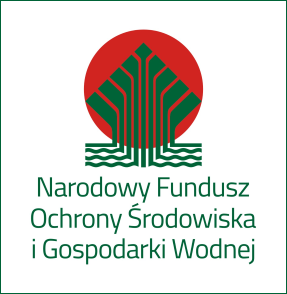 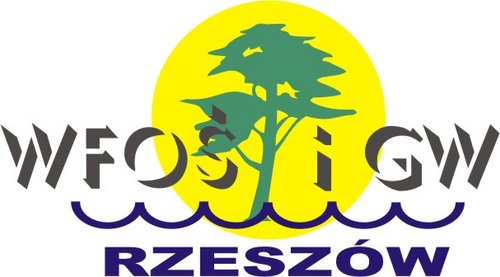 